Les 11Cynisme is ook een vorm van spot. Het is bijtende spot en er ligt frustratie en wantrouwen aan ten grondslag. Het onderscheid tussen cynisme en sarcasme is vaak moeilijk te maken. Leraar tegen leerling: ‘Alweer een drie. Word je niet heel moe van jezelf?’Even handjes schudden zal die oorlog vast wel in één keer oplossen.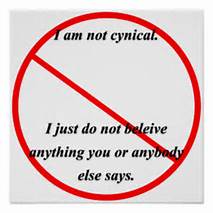 De Homerische vergelijking is een vergelijking die heel erg uitgebreid wordt uitgewerkt. Na een tijdje is er geen vergelijking meer tussen het beeld en het object dat beschreven wordt. Het eerste voorbeeld is van Homerus zelf.Zoals in de bergen een havik, vlugger vliegt dan al wat er vliegt, op een schichtige duif komt gestreken — deze wiekt zijdelings weg, maar de havik, telkens weer stotend, schiet en schiet op haar af met snerpende kreten: zijn vraatzucht spoort hem tot grijpen — zo snelde toen ook Achilles naar voren, vol van begeerte. (Vertaling A. Timmerman)Was zo de zee? Neen, neen, een stad geleek
ze, pleinen en straten in de kermisweek,
boerinne' en boeren, en muziek en dans
in de herbergen en in lichte krans
om elke markt de snuisterijenkramen.
Of als een koning komt en alle ramen
zijn licht des avonds en uit ieder dak
een witte vlag. Zo was de zee. Er stak
een vlag van alle gevels, achter 't raam
der golven brandden rijen lichten, saam
liep heel het volk … (H. Gorter)Een prolepsis of vooropplaatsing is een zinsdeel dat vooraan gezet wordt, zodat het meer nadruk krijgt. Meestal komt na die vooropplaatsing een komma, zodat er nog meer nadruk op gelegd wordt door de adempauze.Die stijlfiguren, daar word ik zo moe van!Eindeloze discussies over Europese referenda, daar wordt toch niemand vrolijk van. Dat standbeeld - ik vind het niet mooi.Opdracht1	Geef aan welk stijlfiguur de volgende zinnen bevatten.  Je kunt kiezen uit alle stijlfiguren die je tot nu toe geleerd hebt. Als het om een eufemisme gaat, schrijf dan ook op wat er bedoeld wordt met de verzachtende beschrijving.1. Je moet niet leven om te eten, maar eten om te leven.      	……………………………………. 2. Zoals een computerspel direct een beloning geeften ijs je meteen verkoelten de zon je huid verwarmten liefde je hart sneller laat kloppen,zo heb ik graag een zondag in mei. 				………………………………………. 3. Ik moest mijn huiswerk maken, maar bleef het steeds uitstellen tot later. 						………………………………………. 4. Ze was kwaad, woedend, nee witheet toen haar moeder de internetkabel eruit trok. 					……………………………………….5. Die docent, daar heb ik toch rare verhalen over gehoord…	………………………………………. 6. Schrijven is de kunst van het schrappen. 			………………………………………. 7. Zijn telefoon kwam zingend tot leven. 			………………………………………. 8. De financiering van het project is nog wel even een puntje. 	……………………………………….. 9.  					……………………………………….. 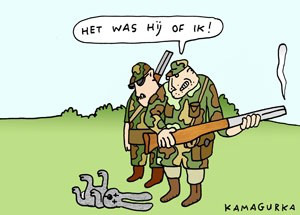 10. Kleine dingen kunnen van het grootste belang zijn. 		………………………………………. Eufemisme:Zin 		Betekenis…………..	……………………………………………………………….2	Je hebt tijdens je studie in het vervolgonderwijs onderzoek verricht naar de melkproductie van koeien. Jullie hadden als hypothese dat koeien met een naam meer melk produceren dan koeien zonder naam. Na weken veldonderzoek bleek dat ook zo te zijn. Schrijf de samenvatting van je uitgebreide onderzoeksverslag. Zorg dat je dit niet zo boeiende onderwerp met de vooraf al verwachte uitkomst door middel van een aantal stijlfiguren toch boeiend presenteert. Er is geen minimum of maximum aan stijlfiguren bij deze opdracht. Het gaat erom dat je de lezer weet te verleiden het rapport te gaan lezen. PS. Als je echt niks kunt met dit onderwerp (maar eerst proberen!) kies dan een ander onderzoek dat de IG-Nobelprijs gewonnen heeft. Deze opdracht (en de opdracht van volgende week) telt mee als so. Lever de opdracht nog niet, want de volgende les ga je hiermee verder. Les 11 - antwoordenOpdracht1	Geef aan welk stijlfiguur de volgende zinnen bevatten.  Je kunt kiezen uit alle stijlfiguren die je tot nu toe geleerd hebt. Als het om een eufemisme gaat, schrijf dan ook op wat er bedoeld wordt met de verzachtende beschrijving.1. Je moet niet leven om te eten, maar eten om te leven.      		chiasme2. Zoals een computerspel direct een beloning geeften ijs je meteen verkoelten de zon je huid verwarmten liefde je hart sneller laat kloppen,zo heb ik graag een zondag in mei. 					Homerische vergelijking3. Ik moest mijn huiswerk maken, maar bleef het steeds uitstellen tot later. 						 	tautologie4. Ze was kwaad, woedend, nee witheet toen haar moeder de internetkabel eruit trok. 						climax5. Die docent, daar heb ik toch rare verhalen over gehoord…		prolepsis (en ellips = weglaten 									van woorden die door de 									lezer zelf kunnen worden 									ingevuld) 6. Schrijven is de kunst van het schrappen. 				paradox7. Zijn telefoon kwam zingend tot leven. 				personificatie8. De financiering van het project is nog wel even een puntje. 		eufemisme9.  				 	ironie / hyperbool10. Kleine dingen kunnen van het grootste belang zijn. 		 	antitheseEufemisme:Zin 		Betekenis8		groot probleem2	Ter beoordeling van de docent na les 12. 